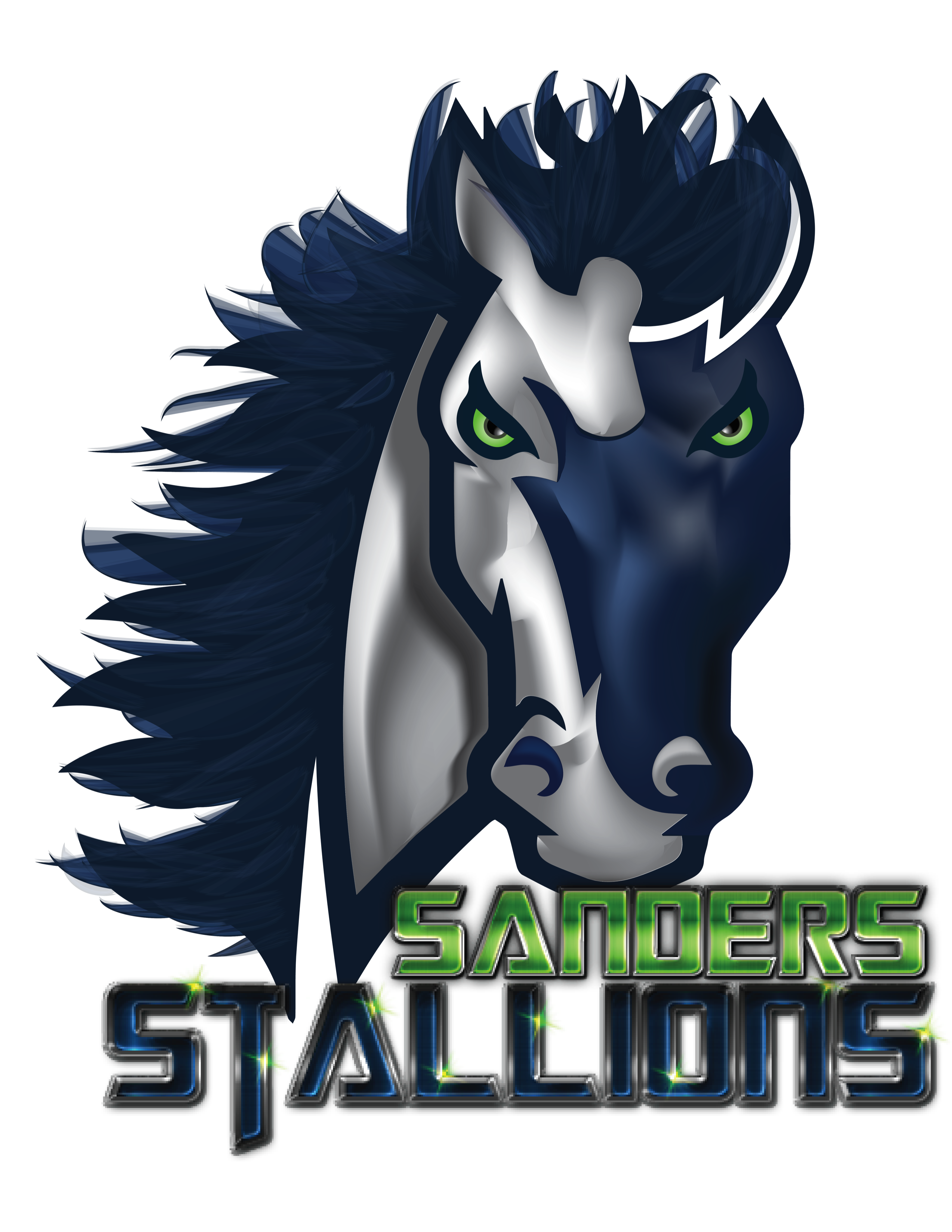 August 2017Dear Parents,The School Advisory Council is seeking nominations for new members to this committee.  If you are a parent (or know of another parent) who is interested in learning more about the school, wants to have input about what is happening at the school and state level, and are available for one morning meeting per month, please fill out the nomination form below and return it to the Sanders Memorial Elementary no later than Monday, August 21, 2017.  The term “parent” means the parent of a student attending Sanders Memorial Elementary for the 2017-2018 school year, and who is not a school board employee. **ALL NOMINATIONS WILL NEED TO BE TURNED INTO ANDREA GRACE IN THE FRONT OFFICE!**After August 21, when all nominations are received, if necessary, voting will be done in the Center for Design and Innovation during orientation night on August 24, 2017.  At that time you will vote on the parents listed from the nomination forms and return your ballot to the voting box at the selected table at which time you sign and verify your vote.We appreciate your continued support and assistance in doing this in a timely manner to meet the deadlines.  If you have any questions, please do not hesitate to call us at 813-794-1500 between 7:40 a.m. and 3:30 p.m.Sincerely,Jason PetryPrincipalSanders Memorial ElementaryNOMINATION FOR MEMBERSHIP TO ADVISORY COUNCIL 2017-2018I HEREBY NOMINATE (NAME OF PERSON)________________________FOR MEMBERSHIP TO THE SCHOOL ADVISORY COUNCIL IN THE MEMBERSHIP CATEGORY OF PARENT.SIGNATURE______________________________DATE__________________The School Board shall establish a school advisory council in each district school to serve in an advisory capacity to the school principal and to assist in the development of the educational program and in the preparation and evaluation of the Continuous Improvement Plan required pursuant to Section 230-23(18) Florida Statutes.  School advisory councils shall not assume any of the powers or duties now reserved by Florida Statutes for the School Board or its administrative or instructional staff.